THỜI KHÓA BIỂU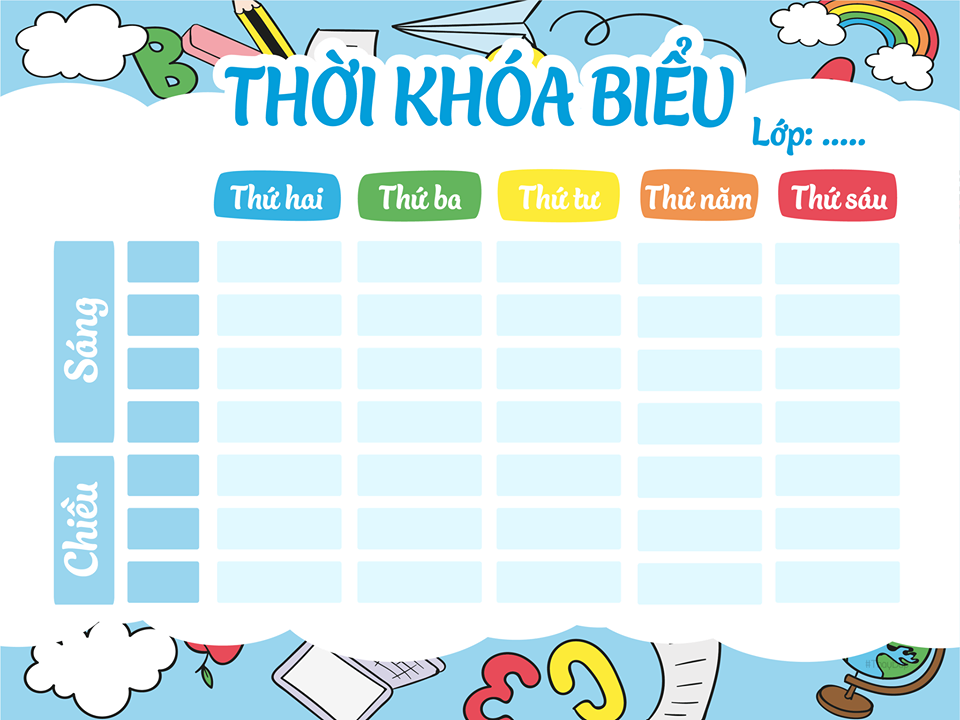 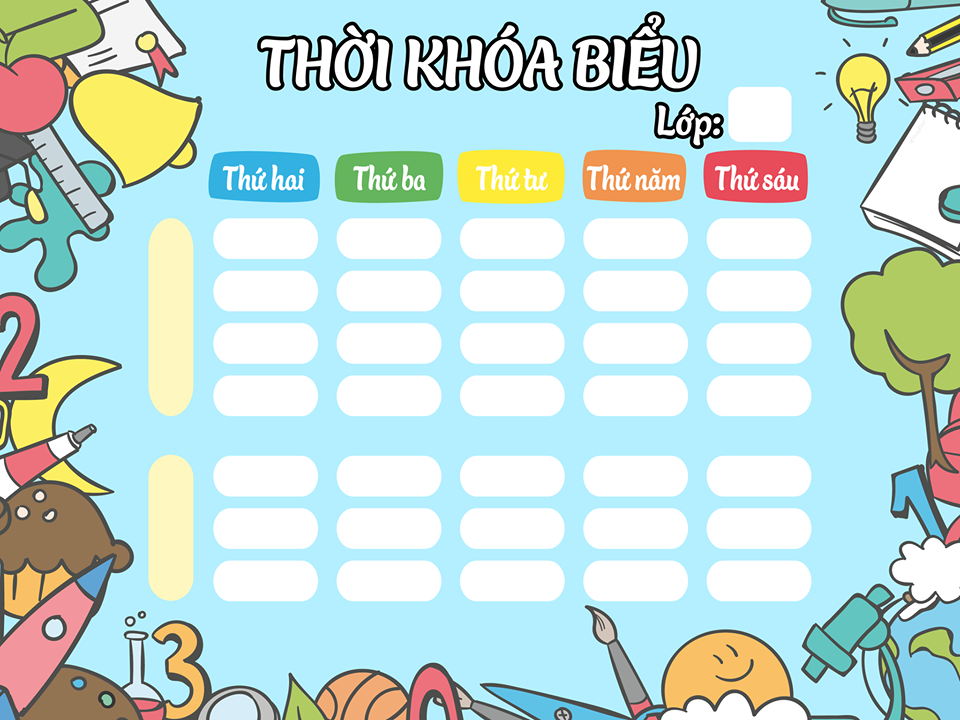 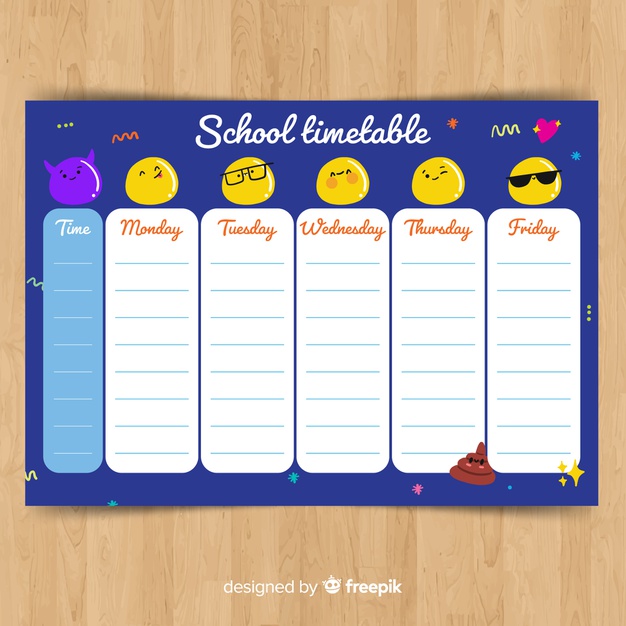 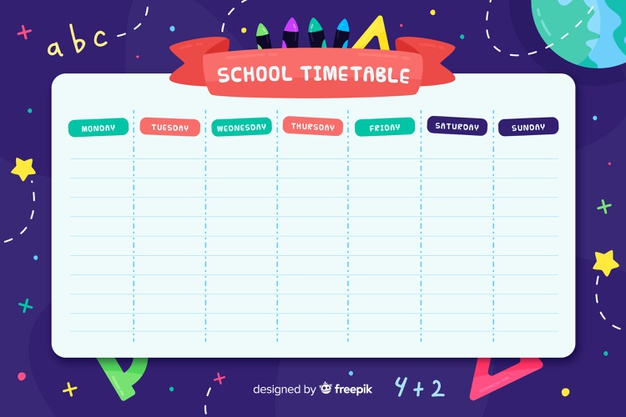 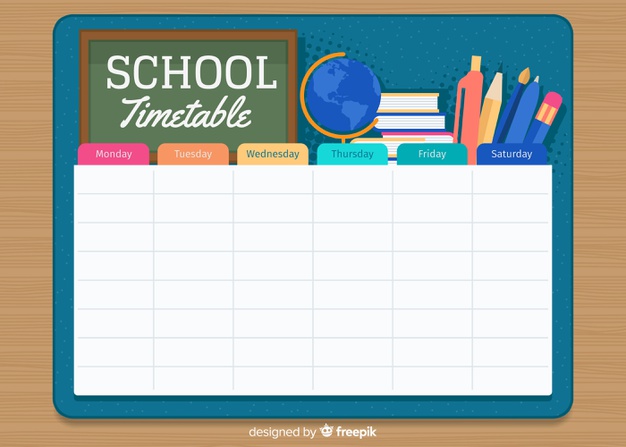 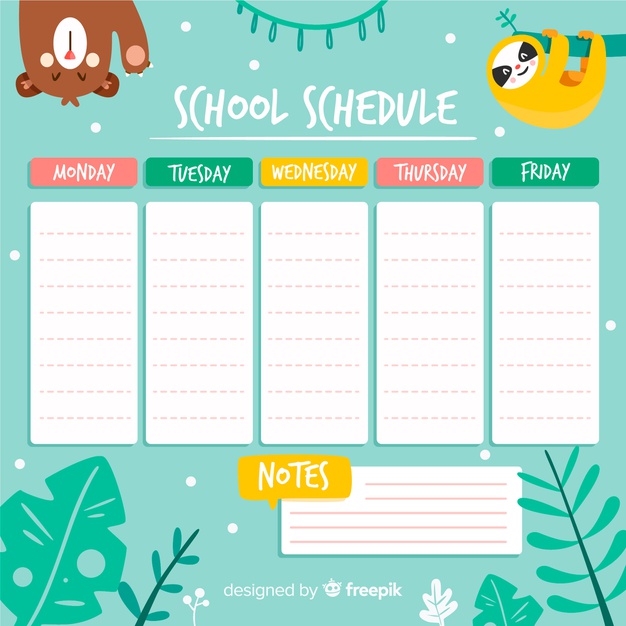 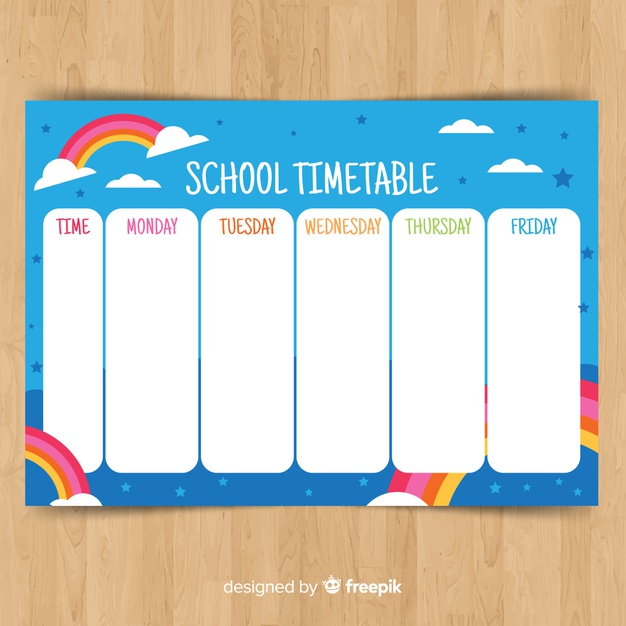 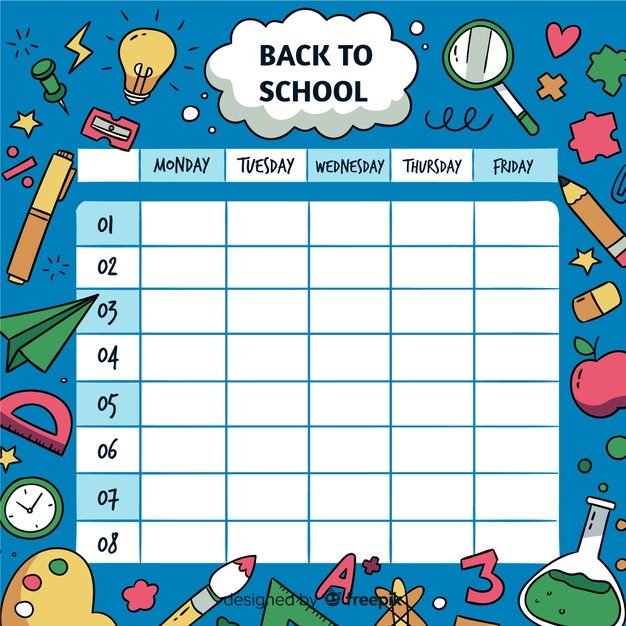 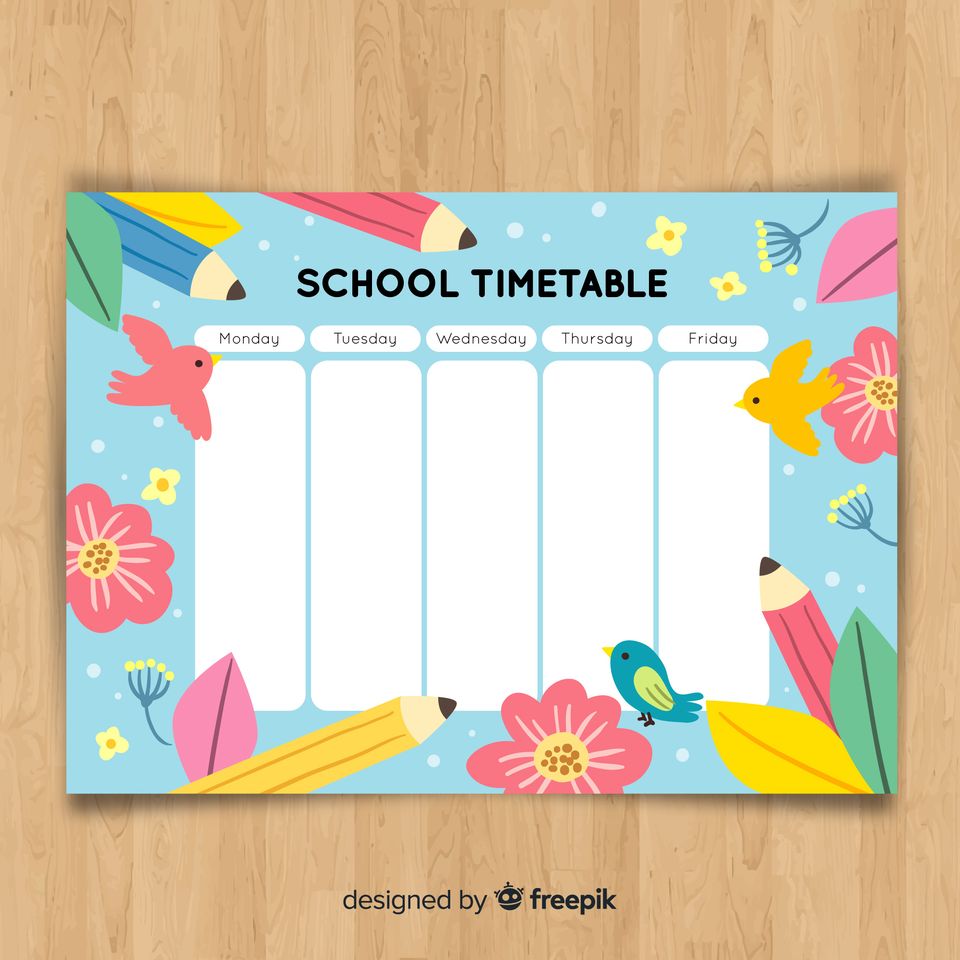 